Do shonraíSonraí an ghníomhaireSeoladh poist le haghaidh litreacha
Sonraí an iarratais ar cheadúnasSonraí an achomhaircÁbhair thacaíochtaTáilleIarratas ar éisteacht ó bhéal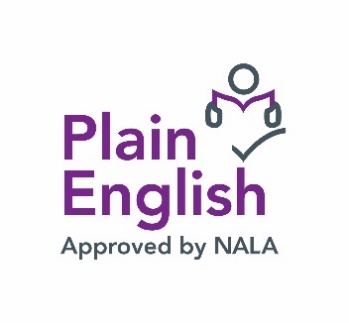 Tá Marc an Bhéarla Shoiléir bronnta ag NALA ar an doiciméad seo.An nuashonrú deiridh: Meitheamh 2020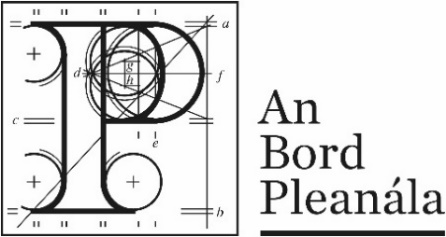 Cinneadh Ceadúnais Alt 254: Foirm Achomhairc 1.Sonraí an achomharcóra (an té atá ag déanamh an achomhairc) 
Do shonraí iomlána:Sonraí an achomharcóra (an té atá ag déanamh an achomhairc) 
Do shonraí iomlána:Sonraí an achomharcóra (an té atá ag déanamh an achomhairc) 
Do shonraí iomlána:(a)Ainm(b)Seoladh 2.Sonraí an ghníomhaire (más cuí)Má tá gníomhaire ag obair ar do shon ar an achomharc seo, tabhair a shonraí thíos, freisin. Mura bhfuil gníomhaire agat, scríobh ‘Ní bhaineann’ thíos.Sonraí an ghníomhaire (más cuí)Má tá gníomhaire ag obair ar do shon ar an achomharc seo, tabhair a shonraí thíos, freisin. Mura bhfuil gníomhaire agat, scríobh ‘Ní bhaineann’ thíos.Sonraí an ghníomhaire (más cuí)Má tá gníomhaire ag obair ar do shon ar an achomharc seo, tabhair a shonraí thíos, freisin. Mura bhfuil gníomhaire agat, scríobh ‘Ní bhaineann’ thíos.(a)Ainm an ghníomhaire(b)Seoladh an ghníomhaire3.Le linn an achomhairc, cuirfimid eolas agus míreanna chugatsa nó chuig do ghníomhaire. I gcás an achomhairc seo, cé dó ar chóir dúinn scríobh? (Ticeáil  bosca amháin.)Le linn an achomhairc, cuirfimid eolas agus míreanna chugatsa nó chuig do ghníomhaire. I gcás an achomhairc seo, cé dó ar chóir dúinn scríobh? (Ticeáil  bosca amháin.)Le linn an achomhairc, cuirfimid eolas agus míreanna chugatsa nó chuig do ghníomhaire. I gcás an achomhairc seo, cé dó ar chóir dúinn scríobh? (Ticeáil  bosca amháin.)Le linn an achomhairc, cuirfimid eolas agus míreanna chugatsa nó chuig do ghníomhaire. I gcás an achomhairc seo, cé dó ar chóir dúinn scríobh? (Ticeáil  bosca amháin.)Le linn an achomhairc, cuirfimid eolas agus míreanna chugatsa nó chuig do ghníomhaire. I gcás an achomhairc seo, cé dó ar chóir dúinn scríobh? (Ticeáil  bosca amháin.)Tusa (an t-achomharcóir) ag an seoladh i gCuid 1An gníomhaire ag an seoladh i gCuid 24.Tabhair sonraí an chinnidh údaráis phleanála is mian leat a achomharc. Más mian leat, is féidir cóip de chinneadh an údaráis phleanála a chur isteach mar na sonraí.(a)An t-údarás pleanála 
(mar shampla: Comhairle Cathrach Bhaile an Bhaile)(b)Uimhir thagartha an iarratais ar cheadúnas ón údarás pleanála
(mar shampla: 18/0123) (c)Suíomh na forbartha beartaithe 
(mar shampla: 1 An Phríomhshráid, Baile Fearainn, Co. Bhaile an Bhaile)5.Na foraisTabhair anseo na forais le d’achomharc (na cúiseanna agus na hargóintí pleanála). Is féidir iad a scríobh nó a chlóscríobh sa spás thíos, nó iad a cheangal leis an bhfoirm. 6.Is féidir ábhair thacaíochta a chur isteach le d’achomharc, más mian leat. Ar na hábhair thacaíochta sin bheadh:grianghraif, pleananna, suirbhéanna, líníochtaí, físeáin nó DVDanna digiteacha treoir theicniúil, nóábhair thacaíochta eile.7.Ní mór duit an táille cheart a chur isteach leis an achomharc. Gheobhaidh tú an táille cheart inár dTreoir maidir le Táillí agus Muirir ar ár suíomh gréasáin.8.Más mian leat iarraidh ar an mBord éisteacht ó bhéal a thionól ar d’achomharc, ticeáil an bosca “Is ea, is mian liom éisteacht ó bhéal a iarraidh” sa bhosca thíos. Beidh ort an táille bhreise neamh-in-aisíoctha a íoc. Gheobhaidh tú eolas breise ar an tslí leis an iarratas a dhéanamh ar ár suíomh gréasáin  nó trí theagmháil a dhéanamh linn.  Mura mian leat éisteacht ó bhéal a iarraidh, ticeáil an bosca thíos láimh le “Ní hea, ní mian liom éisteacht ó bhéal a iarraidh”.Más mian leat iarraidh ar an mBord éisteacht ó bhéal a thionól ar d’achomharc, ticeáil an bosca “Is ea, is mian liom éisteacht ó bhéal a iarraidh” sa bhosca thíos. Beidh ort an táille bhreise neamh-in-aisíoctha a íoc. Gheobhaidh tú eolas breise ar an tslí leis an iarratas a dhéanamh ar ár suíomh gréasáin  nó trí theagmháil a dhéanamh linn.  Mura mian leat éisteacht ó bhéal a iarraidh, ticeáil an bosca thíos láimh le “Ní hea, ní mian liom éisteacht ó bhéal a iarraidh”.Más mian leat iarraidh ar an mBord éisteacht ó bhéal a thionól ar d’achomharc, ticeáil an bosca “Is ea, is mian liom éisteacht ó bhéal a iarraidh” sa bhosca thíos. Beidh ort an táille bhreise neamh-in-aisíoctha a íoc. Gheobhaidh tú eolas breise ar an tslí leis an iarratas a dhéanamh ar ár suíomh gréasáin  nó trí theagmháil a dhéanamh linn.  Mura mian leat éisteacht ó bhéal a iarraidh, ticeáil an bosca thíos láimh le “Ní hea, ní mian liom éisteacht ó bhéal a iarraidh”.Is ea, is mian liom éisteacht ó bhéal a iarraidhNí hea, ní mian liom éisteacht ó bhéal a iarraidh